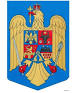 JUDEŢUL BRAŞOVCOMUNA AUGUSTINStr. Lungă nr. 238, AUGUSTIN, cod 507151, Tel/fax: 0374-279816www.primariaaugustin.ro,    E-mail: primariaaugustin@yahoo.com                                                                                               Avizat pentru legalitate                                                                                               Secretar general U.A.T                                                                                           Garcea Gheorghe Mircea                                              PROIECT DE HOTĂRÂRE                                                   Nr. 4 din 12.01. 2024        wprivind aprobarea organizării rețelei școlare pentru anul școlar 2024-2025, în comuna Augustin ,jud. Braşov	Consiliul local al Comunei Augustin, judeţul Braşov, întrunit în şedinţă ordinară în data de 15.01.2024.;Având în vedere:Referatul de aprobare  nr. 189 din 12.01.2024Raportul de specialitate  nr. 188 din 12.01.2024, prin care se propune aprobarea  retelei scolare ce va functiona in comuna Augustin,judetul Brasov  in anul scolar 2024-2025;Adresa nr. 345/10.01.2024 a Inspectoratului Scolar al Judetului  Brasov, prin care avizeaza reteaua scolara ce va functiona in anul scolar 2024-2025 in  comunei Augustin,jud Brasov.Avizele favorabile ale comisiilor de specialitate a Consiliului Local În baza:Legii Educatie Nationale nr.1/2011,cu modificarile si completarile ulterioare,art. 19, art.20,art.45 alin 5 si 6, art.61. OMEC nr. 6800/2023 ,pentru aprobarea Metodologiei privind fundamentarea cifrei de scolarizare pentru invatamantul preuniversitar de stat,evidenta efectivelor de scolari si elevi scolarizati in unitatile de invatamant particular.    O.U.G. nr. 57/2019 privind Codul administrative art.196(1),lit.(a) consiliul   local și consiliul județean adoptă hotărâri,art,136(1)proiectele de hotărâre pot fi initiate de primar,de consilieri locali sau de către cetățeni.Elaborarea lor se face de cei ce propun,cu sprijinul secretarului general al unității/subdiviziunii administrative teritoriale și a compartimentelor de resort din cadrul aparatului de specialitate a primarului.Propun Consiliului Local Augustin adoptarea următoarei:HOTĂRÂRE:	ART.1. Se aprobă reteaua scolara care va functiona in anul scolar 2024-2025 dupa cum urmeaza:ART.2. Secretarul comunei Augustin va comunica prezenta hotărâre tuturor factorilor interesaţi, Scolii Gimnaziale Augustin, Inspectoratului Scolar Judetean precum şi Instituţiei Prefectului judeţul Braşov pentru verificarea legalităţiiINIŢIATORPRIMARPORUMB SEBASTIAN-NICOLAENr. Crt.Denumirea unitatii scolarePJ/ARAdresa1.Scoala Gimnaziala AugustinPJStr.Garii nr.1162.Gradinita cu Program Normal AugustinARStr.Lunga nr.296